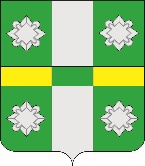 Российская ФедерацияИркутская областьУсольское районное муниципальное образованиеДумаГородского поселенияТайтурского муниципального образованияРЕШЕНИЕОт 27.11.2019г.								№97р.п. ТайтуркаО внесении изменений в Положение об организации и проведении общественных обсуждений или публичных слушаний по вопросам градостроительной деятельности на территории Тайтурского муниципального образования, утвержденное Решением Думы городского поселения Тайтурского муниципального образования № 55 от 31.10.2018г.В соответствии с пунктом 4 статьи 1 Федерального закона от 02.08.2019 года N 283-ФЗ "О внесении изменений в Градостроительный кодекс Российской Федерации и отдельные законодательные акты Российской Федерации", руководствуясь ст. ст. 31, 47 Устава Тайтурского муниципального образования, Дума городского поселения Тайтурского муниципального образованияРЕШИЛА:1. Внести изменения в Положение об организации и проведении общественных обсуждений или публичных слушаний по вопросам градостроительной деятельности на территории Тайтурского муниципального образования, утвержденное Решением Думы городского поселения Тайтурского муниципального образования № 55 от 31.10.2018г.:В абзаце 3 пункта 5.1. Главы 5 «Срок проведения общественных обсуждений или публичных слушаний» слова «не менее двух и не более четырех» заменить словами «не менее одного и не более трех».2. Секретарю  Думы городского поселения Тайтурского муниципального образования  (Бархатовой К.В.) направить настоящее решение  главе городского поселения Тайтурского муниципального образования для  опубликования в газете «Новости» и на «Официальном сайте администрации городского поселения Тайтурского муниципального образования» в  информационной-телекоммуникационной сети «Интернет» (www.taiturka.irkmo.ru).Подготовил: специалист администрации по землепользованию и благоустройству  _______ Е.Н. Соболева«___»_________2019 г.Согласовано: главный специалист администрации по юридическим вопросам и нотариальным действиям __________ И.А. Пономарев «___»_________2019 г.Председатель Думы городского поселения Тайтурскогомуниципального образования                                                                Глава городского  поселения Тайтурского  муниципального образования                                                             Л.А. ЧирковаС.В. Буяков